NUESTROS ORGANISTASitalo olivares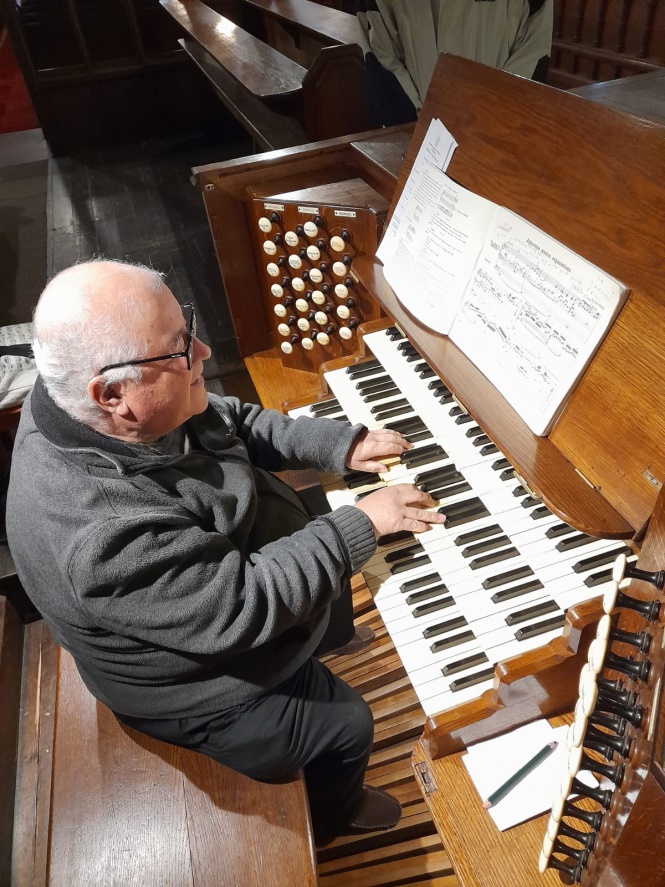  Jose Saavedra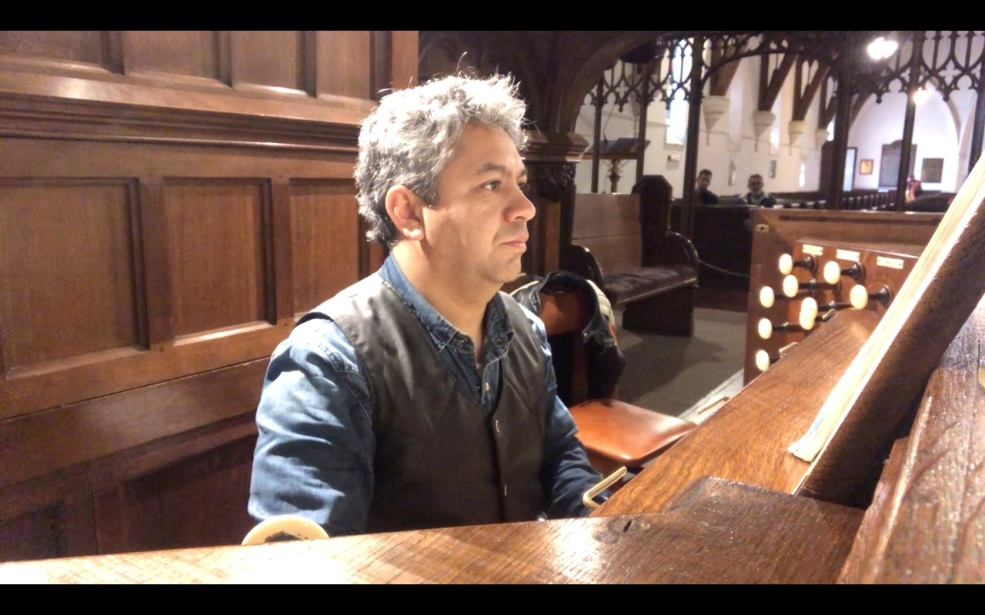  CHRISTIAN SUNDT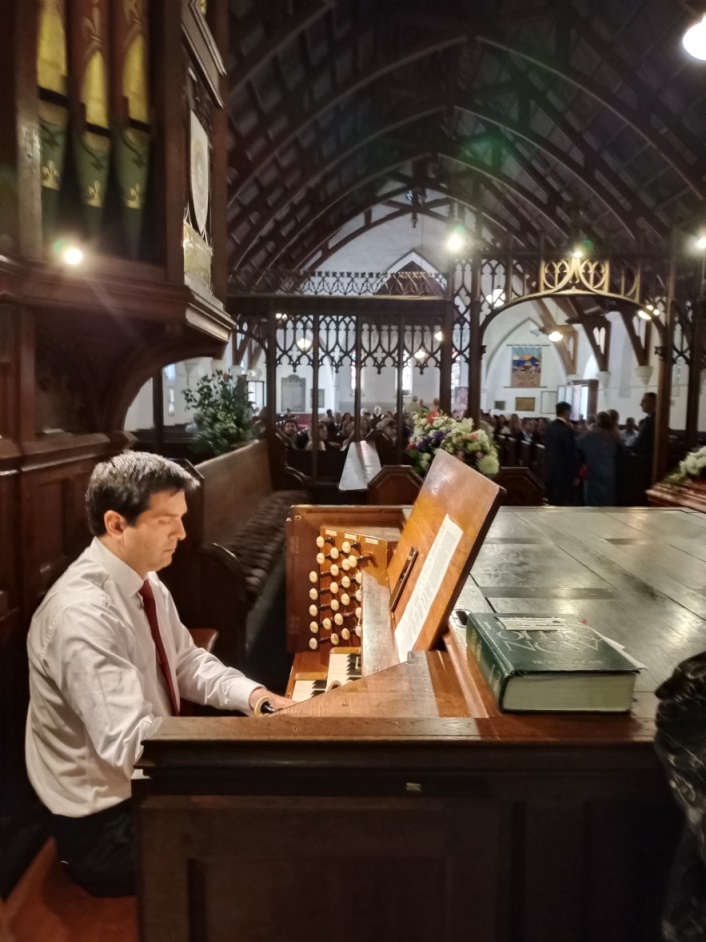  BLANCA OLGUIn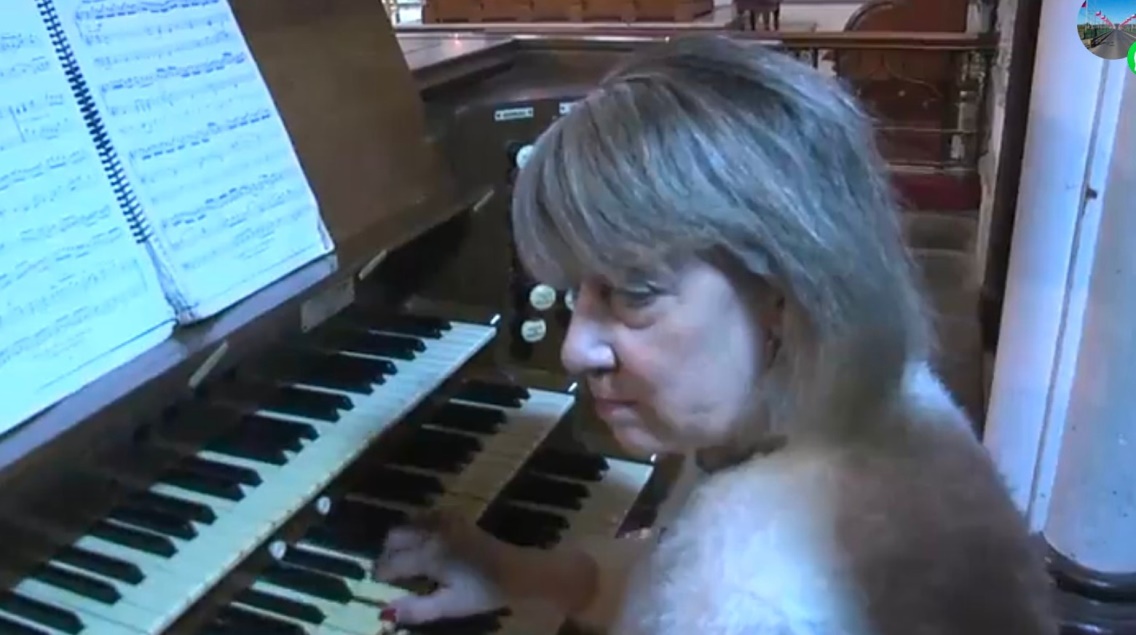 